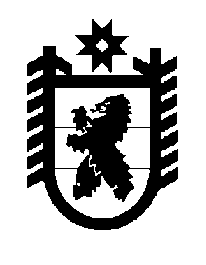 Российская Федерация Республика Карелия    ПРАВИТЕЛЬСТВО РЕСПУБЛИКИ КАРЕЛИЯРАСПОРЯЖЕНИЕот  20 октября 2015 года № 649р-Пг. Петрозаводск Внести в состав рабочей группы по подготовке проектных предложений по решению вопросов, связанных с развитием особо охраняемых природных территорий федерального и регионального значения (далее – рабочая группа), образованной распоряжением Правительства Республики Карелия от 6 декабря 2012 года № 728р-П (Собрание законодательства Республики Карелия, 2012, № 12, ст. 2277; 2014, № 2, 
ст. 267), следующие изменения:1) включить в состав рабочей группы Биктимирову Е.Д. – начальника управления по туризму Министерства культуры Республики Карелия;2) указать новую должность Телицына В.Л. – Министр сельского, рыбного и охотничьего хозяйства Республики Карелия;3) исключить из состава рабочей группы Леонидову Т.В.           ГлаваРеспублики  Карелия                                                                  А.П. Худилайнен